דרוש חצרןמושב חניאל מחפש חצרן ,ימי עבודה: א'-ה' כ-12 שעות שבועית.העבודה כוללת: ניקיון כללי של שטחי ציבור, תיקונים קלים, תליית מודעות וכדומה.**רכב חובה**לפרטים נוספים: רוני 052-3254419 (לא בשבת).ועד מקומי מושב חניאלדואר נע לב השרון, 42865פקס':  09-8988126טלפון: 09-8988813                      דוא"ל: haniel1@bezeqint.net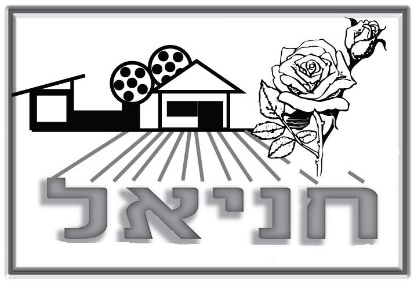 